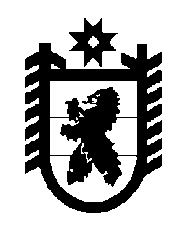 Российская Федерация Республика Карелия    УКАЗГЛАВЫ РЕСПУБЛИКИ КАРЕЛИЯО Ермолаеве О.А.В соответствии с пунктом 10 статьи 51 Конституции Республики Карелия освободить 1 марта 2019 года Ермолаева Олега Александровича от должности члена Правительства Республики Карелия – Министра строительства, жилищно-коммунального хозяйства и энергетики Республики Карелия.Исполняющий обязанностиГлавы Республики Карелия 						А.Е. Чепикг. Петрозаводск28 февраля 2019 года№ 15